                                              T.C.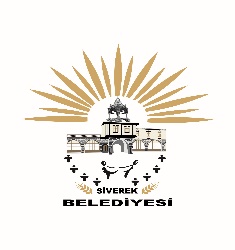 SİVEREK BELEDİYE BAŞKANLIĞIYazı İşleri MüdürlüğüSayı  : 51568036/301.03                                                                                            01/08/2019 Konu: Belediye Meclisi Toplantı Gündemi            Siverek Belediye Meclisi 5393 sayılı Belediye Kanununun 19.Maddesi gereğince aşağıdaki gündem maddelerini görüşmek üzere 06 Ağustos 2019 SALI günü saat 14:00’da Belediye Meclis Toplantı Salonunda olağan meclis toplantısı yapılacaktır.            Meclis Gündemi ve toplantı tarih ve saati belediyemiz Web sitesinde yayınlanmıştır. Toplantı gündem maddeleri belediye Yazı İşleri Müdürlüğünde incelenebilir.           Söz konusu toplantıya katılmanızı önemle rica ederim.                                                                                                                                                                                       Şeyhmus AYDIN                                                                                                                       Belediye BaşkanıM E C L İ S  G Ü N D E M İHarfiyat Hayvan Gübresi Enkaz Gibi Özel Taleplerin Yerine Getirilmesi İçin Kamyon Ve Kepçelerin Belli Bir Ücret Karşılığında Kiraya Verilmesi İle İlgili Olarak Plan Ve Bütçe Komisyonundan Gelen 10/072019 Tarih Ve 8 Sayılı Raporun Görüşülmesi.Plan Ve Bütçe Komisyonundan Gelen 09/07/2019 Tarih Ve 9 Sayılı Raporun Görüşülmesi.Plan Ve Bütçe Komisyonundan Gelen 10/07/2019 Tarih Ve 10 Sayılı Raporun Görüşülmesi.İmar Komisyonundan Gelen 12/07/2019 Tarih Ve 6 Sayılı Raporun Görüşülmesi.İmar Komisyonundan Gelen 19/07/2019 Tarih Ve 7 Sayılı Raporun Görüşülmesi.Kadın Erkek Eşitliği Ve Aile Komisyonundan Gelen 25/07/2019 Tarih Ve 3 Sayılı Raporun Görüşülmesi.Kültür Ve Eğitim Komisyonundan Gelen 10.07.2019 Tarih Ve 3 Sayılı Raporun Görüşülmesi.Gençlik Ve Spor Komisyonundan Gelen 31.07.2019 Tarih Ve 3 Sayılı Raporun Görüşülmesi.Çevre Ve Sağlık Komisyonundan Gelen 17/07/2019 Tarih Ve 4 Sayılı Raporun Görüşülmesi.Araştırma Ve İnceleme Komisyonundan Gelen 10/072019 Tarih Ve 4 Sayılı Raporun Görüşülmesi.Gıda Tarım Ve Hayvancılık Komisyonundan Gelen 24/07/2019 Tarih Ve 4 Sayılı Raporun Görüşülmesi.Bilgi İşlem Müdürlüğünden Gelen Görev Ve Çalışma Yönetmeliğinin Görüşülmesiİnsan Kaynakları Ve Eğitim Müdürlüğünden Gelen Norm Kadro Güncellenmesinin Görüşülmesi.İnsan Kaynakları Ve Eğitim Müdürlüğünden Gelen Strateji Geliştirme Müdürlüğünün Kurulmasının Görüşülmesi.İmar Ve Şehircilik Müdürlüğünden Gelen Mimari Estetik Komisyonunun Kurulmasının Görüşülmesi.İmar Ve Şehircilik Müdürlüğünden Gelen Ofis Mahallesi 758 Ada 24 Nolu Parselin Çekme Mesafesi Ve Yapılaşma Koşullarının Belirlenmesinin Görüşülmesi.Ruhsat Ve Denetim Müdürlüğünden Gelen İçkili Yer Bölge Tespitinin Görüşülmesi.İmar Ve Şehircilik Müdürlüğünden Gelen Meclis Karar Değişikliğinin Görüşülmesi.Plan Ve Proje Müdürlüğünden Gelen İmar Planı Tadilat Taleplerinin Görüşülmesi.Adres: Camikebir Mahallesi 17.Sokak No:3  63600  SİVEREK - ŞANLIURFATelefon:0 (414)     552 11 26- 0 (414)     552 12 00Faks:     0 ( 414)    552 10 27Web adresi : www.siverek.bel.tr/     